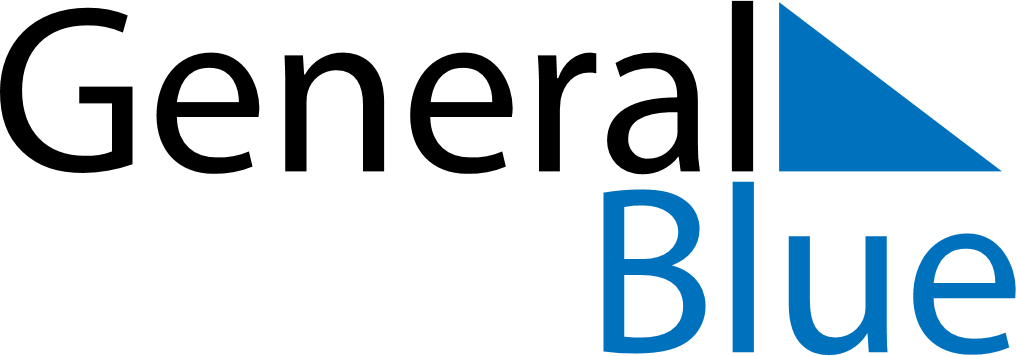 June 2026June 2026June 2026HungaryHungarySundayMondayTuesdayWednesdayThursdayFridaySaturday123456Day of National Unity7891011121314151617181920Day of the Independent Hungary21222324252627282930